Anexa  Nr. 12 Fisa Selectie  la Ghid Masura M1/1A Cooperare                               Masura M1/1A CooperareTabel .Se completează la GALMMVVERIFICAREA CRITERIILOR DE SELECTIEToate documentele vor fi in termen de valabilitate la data depunerii documentelor însoţitoare ale cererii de finanţare. Principii Selectie GALMMV Principiul reprezentativității cooperării, respectiv numărul de parteneri implicați;Principiul acoperirii teritoriale :Numarul de UAT uri (Din GALMMV )  din care provin membrii parteneri  Principiul valorii adăugate (parteneriatele care produc și comercializează produse cu valoare adăugată mare, care participă la scheme de calitate naționale și europene, produse din sistemele agricole HNV etc.); Punctaj Minim pt. selectie GALMMV=40 puncteTabel .Criterii/Punctaje GALMMV Tabel . Criterii departajare selectieObservaţii (Se vor menţiona de către expertul verificator toate informaţiile concludente pentru stabilirea rezultatului verificării selectiei  proiectului) ...............................................................................................................Asociaţia “Grupul de Acţiune Locală Maramureş Vest “ –GALMMVII.Metodologia de verificare Tabel .Metodologie Criterii/Punctaje GALMMVDepartajarea :Tabel .Metodologie Criterii DepartajareLista Tabele Tabel 1.Se completează la GALMMV	1Tabel 3.Criterii/Punctaje GALMMV 	3Tabel 4. Criterii departajare selectie	4Tabel 6.Metodologie Criterii/Punctaje GALMMV	7Tabel 7.Metodologie Criterii Departajare	8Asociaţia “Grupul de Acţiune Locală Maramureş Vest “ –GALMMVPNDR Sub-măsura 19.2 - ”Sprijin pentru implementarea acțiunilor în cadrul strategiei de dezvoltare locală!”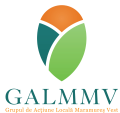 GALMMV 1.3.L .Fișa de verificare a selectiei Date solicitateDate de completat de catre GALMMVDenumire solicitant :Statutul juridic :Date personale reprezentant legalDate personale reprezentant legalNume:Prenume:Funcţie:Titlu proiect:Data lansării apelului de selecție de către GAL:Data înregistrării proiectului la GAL: Data depunerii proiectului de către GAL la SLIN-OJFIRObiectivul și tipul proiectului:Obiectivele proiectului se încadrează în prevederile Reg. (UE) nr.1305/2013 art. 35,(2) lit. dAmplasare proiect (localitate/localitati)  Criterii selectie GALMMVPunctaj GALMMV Punctaj Minim pentru selectie Punctaj Max Punctaj Realizat GALMMV  Punctaj Realizat GALMMV 1CS1.Principiul reprezentativității cooperării, respectiv numărul de parteneri implicați;min 30 puncteMax 501.1.Intre 3-4 membri 10101.2.5 membri201.3.Peste  5 membri30301.4.Parteneriate finalizate cu Asociere Juridică2020202CS2.Principiul acoperirii teritoriale : Numarul de UAT uri (Din GALMMV )  din care provin membrii parteneri  min 5 puncteMax252.11x UAT552.22x UAT102.33x UAT 152.4.Mai mult de 3 x UAT20202.5.Parteneri care  isi desfasoara activitatile agricole într-una din unitățile administrativ – teritoriale cu o notă de favorabilitate potențată >= 2.00 pentru specia/speciile utilizate majoritar în realizarea produsului obținut/comecializat si promovat prin proiect.(cf. Anexa STP)553CS3.Principiul valorii adăugate (parteneriatele care produc și comercializează produse cu valoare adăugată mare, care participă la scheme de calitate naționale și europene, produse din sistemele agricole HNV etc.);Min 5 puncteMax 253.1.Proiectele ce propun un plan de marketing ce cuprinde numai componenta de dezvoltare a lanțului scurt553.2.Proiectele ce propun un plan de marketing ce cuprinde atât componenta de dezvoltare a lanțului scurt cât și componenta de dezvoltare a unei piețe locale.10103.3. Parteneriatele care produc și comercializează produse cu valoare adăugată mare, care participă la scheme de calitate naționale și europene, produse din sistemele agricole HNV etc.);Parteneriatele care produc și comercializează produse cu valoare adăugată mare, care participă la scheme de calitate naționale și europene, produse din sistemele agricole HNV etc.);Parteneriatele care produc și comercializează produse cu valoare adăugată mare, care participă la scheme de calitate naționale și europene, produse din sistemele agricole HNV etc.);Parteneriatele care produc și comercializează produse cu valoare adăugată mare, care participă la scheme de calitate naționale și europene, produse din sistemele agricole HNV etc.);Parteneriatele care produc și comercializează produse cu valoare adăugată mare, care participă la scheme de calitate naționale și europene, produse din sistemele agricole HNV etc.);3.3. a)Produc si comercializeaza produse ecologice553.3. b)Produc si comercializeaza produse care participă la o schemă de calitate UE /care sunt certificate în urma unei scheme de calitate, inclusiv produse montane553.3. c)Produc si comercializeaza produse provenite din exploataţii situate în zone HNV55Total punctaj Maxim (GALMMV) 100Total Punctaj Minim pt. selectie GALMMV 40 puncte 40Punctaj Realizat Departajarea mai multor proiecte cu acelasi  punctaj total În cazul în care două sau mai multe proiecte vor avea același punctaj vor fi aplicate următoarele criterii de departajare(CD) in Ordinea urmatoare , aplicata pina la departajarea efectiva a proiectelor  :1CD1Numar de noi locuri de munca create (Norma intreaga-FTE , respectiv norme partiale )2CD3Durata de implementare a proiectului(Cea mai scurta durata are prioritate)3CD4Valoarea eligibila a proiectului (in ordinea descrescatoare-cea mai mare valoare are prioritate)DECIZIA REFERITOARE LA PROIECTSelectie  la GALMMV/ Verificare Selectie  efectuatăVerificare Selectie  efectuatăDECIZIA REFERITOARE LA PROIECTSelectie  la GALMMV/ DANU Proiectul este selectat  Proiectul este neselectat Punctajele la Selectie LEADER GALMMVPunctaje la Departajare/ daca e cazul Nume si PrenumeData Semnatura + Stampila (GALMMV)Verificat Expert 2Intocmit Expert 1Criterii selectie GALMMVUnde se verifica  Rezultat verificare Rezultat verificare Rezultat verificareCS1.Principiul reprezentativității cooperării, respectiv numărul de parteneri implicați;Anexa 3. ACORD DE COOPERARE Partile Da Nu Nu e cazulIntre 3-4 membri5 membriPeste  5 membriParteneriate finalizate cu Asociere JuridicăAcord de cooperare (pct1.3. ), Plan de Marketing, CF, Costuri pentru înființare, înregistrare persoană juridică CS2.Principiul acoperirii teritoriale : Numarul de UAT uri (Din GALMMV )  din care provin membrii parteneri  Anexa 1 . CF;Anexa 2  Model plan de marketing Anexa 3. ACORD DE COOPERARE1x UAT2x UAT3x UAT Mai mult de 3 x UATParteneri care  isi desfasoara activitatile agricole într-una din unitățile administrativ – teritoriale cu o notă de favorabilitate potențată >= 2.00 pentru specia/speciile utilizate majoritar în realizarea produsului obținut/comecializat si promovat prin proiect.(cf. Anexa STP)Anexa STP CS3.Principiul valorii adăugate (parteneriatele care produc și comercializează produse cu valoare adăugată mare, care participă la scheme de calitate naționale și europene, produse din sistemele agricole HNV etc.);Anexa 1 . CF;Anexa 2  Model plan de marketing ;Anexa 3. ACORD DE COOPERAREProiectele ce propun un plan de marketing ce cuprinde numai componenta de dezvoltare a lanțului scurtProiectele ce propun un plan de marketing ce cuprinde atât componenta de dezvoltare a lanțului scurt cât și componenta de dezvoltare a unei piețe locale.Parteneriatele care produc și comercializează produse cu valoare adăugată mare, care participă la scheme de calitate naționale și europene, produse din sistemele agricole HNV etc.);			a)Produc si comercializeaza produse ecologiceb)Produc si comercializeaza produse care participă la o schemă de calitate UE /care sunt certificate în urma unei scheme de calitate, inclusiv produse montanec)Produc si comercializeaza produse provenite din exploataţii situate în zone HNVCriteriu departajareUnde se verificaRezultatul verificariiRezultatul verificariiRezultatul verificariiDaNuNu e cazulCD1Numarul de locuri de munca nou create (numarul mai mare are prioritate)Declaratie asumare  si/sau in Plan de Marketing (PM), Acord Cooperare (AC)CD2Durata de implementare a proiectului(Cea mai scurta durata are prioritate)CF , PM, ACCD3Valoarea eligibila a proiectului (in ordinea descrescatoare-cea mai mare valoare are prioritate)CF , PM, AC